وزارة التعليم العالي والبحث العلميجامعة أم البواقيكلية العلوم الاقتصادية والعلوم التجارية وعلوم التسييرقسم: العلوم المالية والمحاسبيةالامضاءالاستاذة: مدفوني فيروز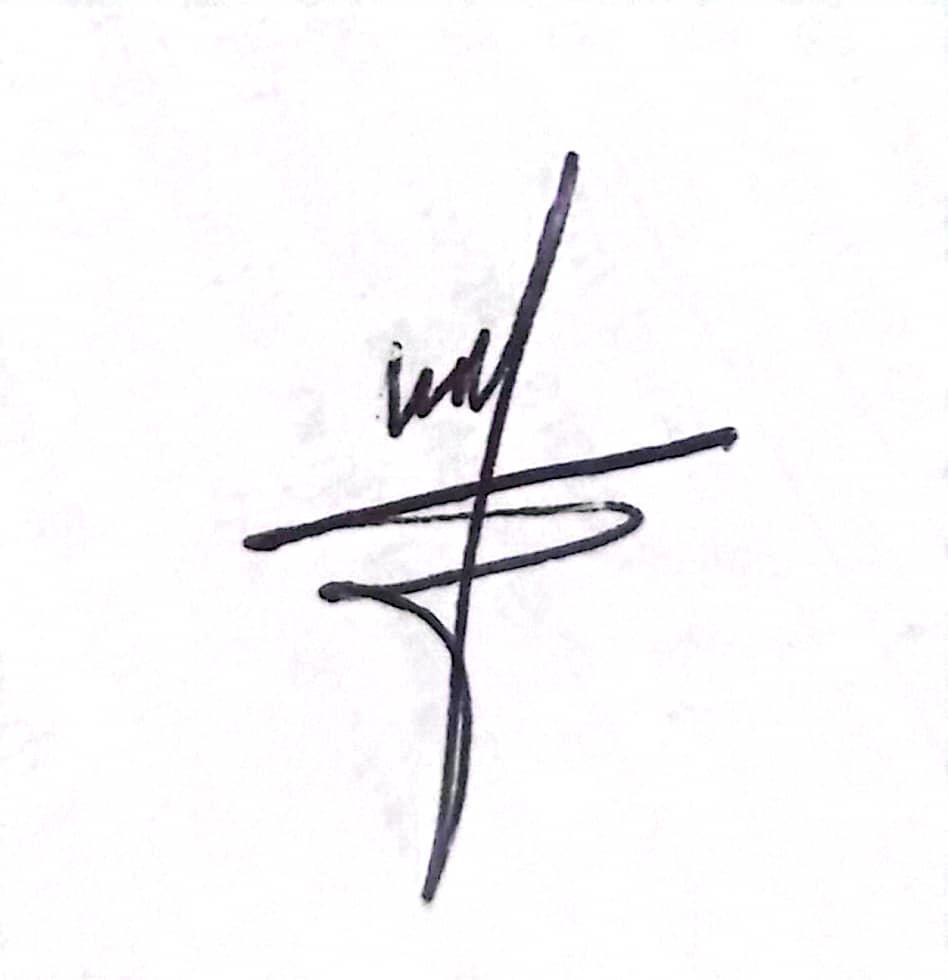 اسم المادةاسم المادةالرياضيات الماليةالرياضيات الماليةالرياضيات الماليةالتخصصالتخصصعلوم مالية ومحاسبيةالمستوىالثانيةالارصدةالارصدةالمعاملمسؤول المادة التعليميةمسؤول المادة التعليميةالايميلمحتوى المادة التعليميةمحتوى المادة التعليميةمحتوى المادة التعليميةمحتوى المادة التعليميةمحتوى المادة التعليميةالمحور الأولالمحور الأولالفائدة البسيطةالفائدة البسيطةالفائدة البسيطةالمحور الثانيالمحور الثانيالخصمالخصمالخصمالمحور الثالثالمحور الثالثالفائدة المركبةالفائدة المركبةالفائدة المركبةالمحور الرابعالمحور الرابعالدفعات الدفعات الدفعات المحور الخامسالمحور الخامساستهلاك القروضاستهلاك القروضاستهلاك القروضالمحور السادسالمحور السادساختيار الاستثماراتاختيار الاستثماراتاختيار الاستثماراتالمحور السابعالمحور السابع///المحور الثامنالمحور الثامن///طريقة التقييمطريقة التقييمطريقة التقييمطريقة التقييمطريقة التقييمامتحان نهائيامتحان نهائي60 %اعمال موجهة40 %التوزيع الزمني المرتقب لبرنامج المادةالتوزيع الزمني المرتقب لبرنامج المادةالتوزيع الزمني المرتقب لبرنامج المادةالتوزيع الزمني المرتقب لبرنامج المادةالتوزيع الزمني المرتقب لبرنامج المادةالأسبوعمحتوى المحاضرةمحتوى المحاضرةمحتوى المحاضرةالتاريخالأسبوع الأولالفائدة البسيطة-مفاهيم-قانون الفائدة البسيطة-حساب عناصر الفائدة البسيطةالفائدة البسيطة-مفاهيم-قانون الفائدة البسيطة-حساب عناصر الفائدة البسيطةالفائدة البسيطة-مفاهيم-قانون الفائدة البسيطة-حساب عناصر الفائدة البسيطةالأسبوع الثانيعمليات على الفائدة البسيطة-العلاقة بين الفائدة التجارية والفائدة العقلانية-جملة القرض أو القيمة المحصلة-المعدل الوسيطي لعدة توظيفات-الفائدة المسبقة ومعدل التوظيف الفعليعمليات على الفائدة البسيطة-العلاقة بين الفائدة التجارية والفائدة العقلانية-جملة القرض أو القيمة المحصلة-المعدل الوسيطي لعدة توظيفات-الفائدة المسبقة ومعدل التوظيف الفعليعمليات على الفائدة البسيطة-العلاقة بين الفائدة التجارية والفائدة العقلانية-جملة القرض أو القيمة المحصلة-المعدل الوسيطي لعدة توظيفات-الفائدة المسبقة ومعدل التوظيف الفعليالأسبوع الثالثعمليات الخصم بفائدة بسيطة-الأوراق التجارية: تعريفها وأنواعها-الخصم التجاري والقيمة الحالية التجارية-الخصم العقلاني والقيمة الحالية العقلانية-العلاقة بين الخصم التجاري والعقلانيعمليات الخصم بفائدة بسيطة-الأوراق التجارية: تعريفها وأنواعها-الخصم التجاري والقيمة الحالية التجارية-الخصم العقلاني والقيمة الحالية العقلانية-العلاقة بين الخصم التجاري والعقلانيعمليات الخصم بفائدة بسيطة-الأوراق التجارية: تعريفها وأنواعها-الخصم التجاري والقيمة الحالية التجارية-الخصم العقلاني والقيمة الحالية العقلانية-العلاقة بين الخصم التجاري والعقلانيالأسبوع الرابعممارسة الخصمممارسة الخصمممارسة الخصمالأسبوع الخامستسوية الديون بفائدة بسيطة-تكافؤ  ورقتين تجاريتين-التكافؤ المشترك (تكافؤ ورقة تجارية بعدة أوراق تجارية)-الاستحقاق المشترك والاستحقاق المتوسطتسوية الديون بفائدة بسيطة-تكافؤ  ورقتين تجاريتين-التكافؤ المشترك (تكافؤ ورقة تجارية بعدة أوراق تجارية)-الاستحقاق المشترك والاستحقاق المتوسطتسوية الديون بفائدة بسيطة-تكافؤ  ورقتين تجاريتين-التكافؤ المشترك (تكافؤ ورقة تجارية بعدة أوراق تجارية)-الاستحقاق المشترك والاستحقاق المتوسطالأسبوع السادسالفائدة المركبة-القانون الأساسي-المعدلات المتكافئة والمعدلات المتناسبة-الخصم والتكافؤ بفائدة مركبة-تاريخ الاستحقاق المتوسطالفائدة المركبة-القانون الأساسي-المعدلات المتكافئة والمعدلات المتناسبة-الخصم والتكافؤ بفائدة مركبة-تاريخ الاستحقاق المتوسطالفائدة المركبة-القانون الأساسي-المعدلات المتكافئة والمعدلات المتناسبة-الخصم والتكافؤ بفائدة مركبة-تاريخ الاستحقاق المتوسطالأسبوع السابعالدفعات الثابتة نهاية المدة-القيمة المحصلة لسلسلة دفعات ثابتة نهاية المدة-القيمة الحالية لسلسلة دفعات ثابتة نهاية المدةالدفعات الثابتة نهاية المدة-القيمة المحصلة لسلسلة دفعات ثابتة نهاية المدة-القيمة الحالية لسلسلة دفعات ثابتة نهاية المدةالدفعات الثابتة نهاية المدة-القيمة المحصلة لسلسلة دفعات ثابتة نهاية المدة-القيمة الحالية لسلسلة دفعات ثابتة نهاية المدةالأسبوع الثامنالدفعات الثابتة بداية المدة-القيمة المحصلة لسلسلة دفعات ثابتة بداية المدة-القيمة المحصلة لسلسلة دفعات ثابتة بداية المدةالدفعات الثابتة بداية المدة-القيمة المحصلة لسلسلة دفعات ثابتة بداية المدة-القيمة المحصلة لسلسلة دفعات ثابتة بداية المدةالدفعات الثابتة بداية المدة-القيمة المحصلة لسلسلة دفعات ثابتة بداية المدة-القيمة المحصلة لسلسلة دفعات ثابتة بداية المدةالأسبوع التاسعاستهلاك القروض-استهلاك القروض عن طريق الدفعات-اعداد جدول اهتلاك القرضاستهلاك القروض-استهلاك القروض عن طريق الدفعات-اعداد جدول اهتلاك القرضاستهلاك القروض-استهلاك القروض عن طريق الدفعات-اعداد جدول اهتلاك القرضالأسبوع العاشرمفاهيم حول الأسهم والسندات-اهتلاك القروض السنديةمفاهيم حول الأسهم والسندات-اهتلاك القروض السنديةمفاهيم حول الأسهم والسندات-اهتلاك القروض السنديةالأسبوع الحادي عشراختيار الاستثمارات (1)اختيار الاستثمارات (1)اختيار الاستثمارات (1)الأسبوع الثاني عشراختيار الاستثمارات (2)اختيار الاستثمارات (2)اختيار الاستثمارات (2)الأسبوع الثالث عشرالأسبوع الرابع عشرالأعمال الشخصية المقررة للمادةالأعمال الشخصية المقررة للمادةالأعمال الشخصية المقررة للمادةالأعمال الشخصية المقررة للمادةالأعمال الشخصية المقررة للمادةاعدادبحوث مع عرضها في الحصة؛حل تمارين خلال حصص الأعمال الموجهة؛القيام بحل تمارين مقدمة على شكل واجبات منزلية؛استجواب تقييمي؛تقديم بطاقة قراءة لمحور كتاب.تقييم الأسئلة التفاعلية للطلبة عبر منصة Moodle.الحضور والتفاعل في منصة Moodle.إنشاء دردشة ومنتدى في منصة Moodle للتعليم الالكتروني.اعدادبحوث مع عرضها في الحصة؛حل تمارين خلال حصص الأعمال الموجهة؛القيام بحل تمارين مقدمة على شكل واجبات منزلية؛استجواب تقييمي؛تقديم بطاقة قراءة لمحور كتاب.تقييم الأسئلة التفاعلية للطلبة عبر منصة Moodle.الحضور والتفاعل في منصة Moodle.إنشاء دردشة ومنتدى في منصة Moodle للتعليم الالكتروني.اعدادبحوث مع عرضها في الحصة؛حل تمارين خلال حصص الأعمال الموجهة؛القيام بحل تمارين مقدمة على شكل واجبات منزلية؛استجواب تقييمي؛تقديم بطاقة قراءة لمحور كتاب.تقييم الأسئلة التفاعلية للطلبة عبر منصة Moodle.الحضور والتفاعل في منصة Moodle.إنشاء دردشة ومنتدى في منصة Moodle للتعليم الالكتروني.اعدادبحوث مع عرضها في الحصة؛حل تمارين خلال حصص الأعمال الموجهة؛القيام بحل تمارين مقدمة على شكل واجبات منزلية؛استجواب تقييمي؛تقديم بطاقة قراءة لمحور كتاب.تقييم الأسئلة التفاعلية للطلبة عبر منصة Moodle.الحضور والتفاعل في منصة Moodle.إنشاء دردشة ومنتدى في منصة Moodle للتعليم الالكتروني.اعدادبحوث مع عرضها في الحصة؛حل تمارين خلال حصص الأعمال الموجهة؛القيام بحل تمارين مقدمة على شكل واجبات منزلية؛استجواب تقييمي؛تقديم بطاقة قراءة لمحور كتاب.تقييم الأسئلة التفاعلية للطلبة عبر منصة Moodle.الحضور والتفاعل في منصة Moodle.إنشاء دردشة ومنتدى في منصة Moodle للتعليم الالكتروني.